ПРОЕКТ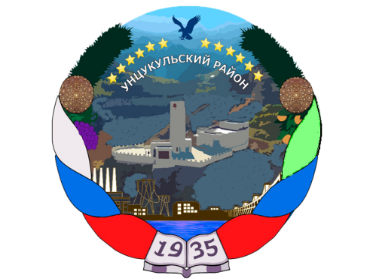 РЕСПУБЛИКА ДАГЕСТАН  АДМИНИСТРАЦИЯ МУНИЦИПАЛЬНОГО ОБРАЗОВАНИЯ«УНЦУКУЛЬСКИЙ РАЙОН»Индекс 368950  РД, Унцукульский район,  пос. Шамилькала, ул.М.Дахадаева,3  тел.55-64-85e-mail:mo_uncuk_raion@mail.ruПОСТАНОВЛЕНИЕот «____» ________  2023 г.  № ____О примерных должностных регламентах муниципальных служащих, замещающих должности муниципальной службыв Администрации МО «Унцукульский район»В соответствии с Законом Республики Дагестан от 11 марта 2008 г. N 9 "О муниципальной службе в Республике Дагестан" Администрация МО «Унцукульский район», постановляет:1. Утвердить примерные должностной регламент муниципальных служащих, замещающих должности муниципальной службы в Администрации МО «Унцукульский район», согласно приложению.2. Начальникам отделов  Администрации МО «Унцукульский район» подготовить должностные регламенты для муниципальных служащих, находящихся в подведомственном  подчинении в соответствии с требованиями настоящего постановления и в месячный срок представить их в Управление делами Администрации МО «Унцукульский район».3. Управлению делами Администрации МО «Унцукульский район»:в семидневный срок со дня поступления представить должностные регламенты на утверждение Главе МО «Унцукульский район»;обеспечивать ознакомление каждого муниципального служащего Администрации МО «Унцукульский район», с должностным регламентом по соответствующей должности, в том числе при заключении трудового договора, и приобщение копии соответствующего должностного регламента к личному делу муниципального служащего.4. Контроль исполнения настоящего постановления оставляю за собой.Глава МО«Унцукульский район»                                                        И.Нурмагомедов                                                                             Приложение N 1                                                                                                           к постановлению Администрации                                                                                                   МО    «Унцукульский район»                                                                                                              от «17» февраля 2023 г. №44              УТВЕРЖДАЮ                                                 Глава МО «Унцукульский район»_____________ _________________                                                   (подпись)                         (инициалы,    фамилия) "__" _____________ 20___ г.ПРИМЕРНЫЙ ДОЛЖНОСТНОЙ РЕГЛАМЕНТмуниципального служащего, замещающего должность муниципальной службы Администрации МО «Унцукульский район» (высшей, главной, ведущей, старшей, младшей) группы должностей категории "заместители главы администрации, управляющий делами (руководитель аппарата), начальник отдела, помощник главы администрации, главные, ведущие специалисты, специалисты 1,2 категории, секретарь административной комиссии, секретарь комиссии по делам несовершеннолетних "  в Администрации МО «Унцукульский район»1. Общие положения1.1. Должность ___________ (наименование должности) является должностью муниципальной службы.1.2. Должность ___________ относится к ___________ (высшей, главной, ведущей, старшей, младшей) группе должностей.1.3. Область профессиональной служебной деятельности (далее - область деятельности), в соответствии с которой муниципальный служащий исполняет должностные обязанности: ___________ (см. Перечень).1.4. Вид профессиональной служебной деятельности (далее - вид деятельности), в соответствии с которым муниципальный служащий исполняет должностные обязанности: ___________ (см. Перечень).1.5. ___________ (наименование должности) назначается на должность и освобождается от должности (указать, кем назначается и освобождается от должности).1.6. ___________ (наименование должности) непосредственно подчинен ___________ (указать, кому подчиняется).2. Квалификационные требования2. Для замещения должности ___________ (наименование должности) устанавливаются квалификационные требования, включающие базовые и функциональные квалификационные требования.2.1. Базовые квалификационные требования:2.1.1. Муниципальный служащий, замещающий должность ___________ (наименование должности), должен иметь высшее профессиональное образование не ниже уровня специалитета или магистратуры (для высшей, главной групп должностей)/бакалавриата (для ведущей и старших групп группы должностей)/среднее профессиональное образование (для младших должностей);2.1.2. а) для замещения должности ___________ (наименование должности) установлено (см. муниципальный правовой акт) требование о наличие не менее __ лет стажа муниципальной службы или стажа работы по специальности, направлению подготовки;б) для замещения должности ___________ (наименование должности) не установлено требований к стажу муниципальной службы или стажу работы по специальности, направлению подготовки;2.1.3. ___________ (наименование должности) должен обладать следующими базовыми знаниями:1) знанием государственного языка Российской Федерации (русского языка);2) правовыми знаниями основ:а) Конституции Российской Федерации;б) Федерального закона от 6 октября 2003 г. N 131-ФЗ "Об общих принципах организации местного самоуправления в Российской Федерации";в) Федерального закона от 2 марта 2007 г. N 25-ФЗ "О муниципальной службе в Российской Федерации";г) законодательства о противодействии коррупции;д)Закон Республики Дагестан от 11 марта 2008 г. № 9 «О муниципальной службе в Республике Дагестан».2.1.4. ___________ (наименование должности) должен обладать следующими базовыми умениями: (см. Справочник).2.2. Муниципальный служащий, замещающий должность ___________ (наименование должности) должен соответствовать следующим функциональным квалификационным требованиям.2.2.1. ___________ (наименование должности), должен иметьа) высшее профессиональное образование по специальности, направлению подготовки ___________ (см. Справочник);б) среднее профессиональное образование по специальности, направлению подготовки ___________ (см. Справочник);2.2.2. ___________ (наименование должности) должен обладать следующими знаниями в области законодательства Российской Федерации, знаниями муниципальных правовых актов и иными знаниями, которые необходимы для исполнения должностных обязанностей в соответствующей области деятельности и по виду деятельности: (см. Справочник, общие и дополнительные квалификационные требования);2.2.3. ___________ (наименование должности) должен обладать следующими умениями, которые необходимы для исполнения должностных обязанностей в соответствующей области деятельности и по виду деятельности: (см. Справочник, общие и дополнительные квалификационные требования).3. Должностные обязанностиИсходя из задач и функций, определенных Положением о ___________ (указать наименование структурного подразделения, органа местного самоуправления), на ___________ (наименование должности) возлагаются следующие должностные обязанности:3.1. Соблюдать ограничения, не нарушать запреты, которые установлены Федеральным законом от 2 марта 2007 г. N 25-ФЗ "О муниципальной службе в Российской Федерации" и другими федеральными законами;3.2. Исполнять основные обязанности, предусмотренные Федеральным законом от 2 марта 2007 г. N 25-ФЗ "О муниципальной службе в Российской Федерации";3.3. И иные нормативные правовые акты;3.4. Точно и в срок выполнять поручения своего руководителя;3.5. Соблюдать правила делопроизводства, в том числе надлежащим образом учитывать и хранить полученные на исполнение документы и материалы, своевременно сдавать их ответственному за делопроизводство, в том числе при уходе в отпуск, убытии в командировку, в случае болезни или оставления должности;3.6. Соблюдать установленный служебный распорядок, Кодекс этики и служебного поведения муниципальных служащих, правила содержания служебных помещений и правила пожарной безопасности;3.7. Беречь и рационально использовать имущество, предоставленное для исполнения должностных обязанностей, а также не использовать это имущество в целях получения доходов или иной личной выгоды;3.8. Сообщать представителю нанимателя (работодателю) о личной заинтересованности при исполнении должностных обязанностей, которая может привести к конфликту интересов, принимать меры по предотвращению такого конфликта;3.9. Уведомлять представителя нанимателя (работодателя), органы прокуратуры или другие государственные органы обо всех случаях обращения к нему каких-либо лиц в целях склонения его к совершению коррупционных правонарушений;3.10.Представлять сведения о доходах, расходах, об имуществе и обязательствах имущественного характера своих, супруга (ги) и несовершеннолетних детей. 3.11. И т.д. (например, разработка определенного вида документов, мониторинг или расчет конкретного показателя, ведение информационно-аналитической системы или базы данных т.п. в зависимости от вида деятельности).4. ПраваНаряду с основными правами, которые определены статьей 11 Федерального закона от 2 марта 2007 г. N 25-ФЗ "О муниципальной службе в Российской Федерации", статьей 11 Закона Республики Дагестан от 11 марта 2008 г. № 9 «О муниципальной службе в Республике Дагестан».  ___________ (наименование должности) имеет право:4.1. Запрашивать от должностных лиц федеральных органов государственной власти и их территориальных органов, органов государственной власти субъекта Российской Федерации, иных государственных органов, органов местного самоуправления, организаций и получать в установленном порядке документы и информацию, необходимые для выполнения своих должностных обязанностей;4.2. Привлекать в установленном порядке для подготовки проектов документов, разработки и осуществления мероприятий, проводимых ___________ (наименование структурного подразделения органа местного самоуправления), работников структурных подразделений ___________ (наименование органа местного самоуправления);4.3. Принимать в установленном порядке участие в мероприятиях (совещаниях, конференциях, семинарах), содержание которых соответствует области деятельности и виду деятельности;4.4. И т.д. (например, право самостоятельного принятия решений, визирования определенных видов документов, контроля за оформлением документов, работой подчиненных, за соблюдением трудовой дисциплины и т.п.).5. Ответственность___________ (наименование должности) несет установленную законодательством ответственность:5.1. За неисполнение или ненадлежащее исполнение своих должностных обязанностей в пределах, определенных трудовым законодательством Российской Федерации, законодательством о муниципальной службе;5.2. За правонарушения, совершенные в процессе осуществления своей деятельности в пределах, определенных административным, уголовным и гражданским законодательством Российской Федерации;5.3. За причинение материального ущерба в пределах, определенных трудовым и гражданским законодательством Российской Федерации.6. Перечень вопросов, по которым муниципальный служащий вправе или обязан самостоятельно принимать управленческие и иные решения6.1. При исполнении должностных обязанностей _________________ (указывается наименование должности муниципальной службы) вправе или обязан самостоятельно принимать решения по вопросам: _____________ (перечислить перечень вопросов, по которым муниципальный служащий вправе или обязан самостоятельно принимать управленческие и иные решения). 7. Перечень вопросов, по которым муниципальный служащий вправе или обязан участвовать при подготовке проектов нормативных правовых актов и (или) проектовуправленческих и иных решений7.1. ______________ (указывается наименование должности муниципальной службы) в соответствии со своей компетенцией вправе или обязан участвовать при подготовке (обсуждении) следующих проектов: (перечислить перечень вопросов, по которым в соответствии со своей компетенцией гражданский служащий вправе или обязан участвовать при подготовке нормативных правовых актов и (или) проектов управленческих и иных решений). 8. Сроки и процедуры подготовки, рассмотрения проектов управленческих и иных решений, порядок согласования и принятия данных решений8.1. В соответствии со своими должностными обязанностями ___________ (указывается наименование должности муниципальной службы) согласовывает, принимает решения (в том числе подготавливает, рассматривает проекты управленческих и иных решений) в сроки, установленные законодательными и иными нормативными правовыми актами Российской Федерации, Республики Дагестан и муниципального района «Унцукульский район». 9. Порядок служебного взаимодействия муниципального служащего в связи с исполнением им должностных обязанностей с муниципальными служащими, гражданскими служащими,гражданами, а также организациями9.1. Взаимодействие ___________ (указывается наименование должности муниципальной службы) с федеральными, региональными органами власти, муниципальными органами местного самоуправления, государственными гражданскими служащими, муниципальными служащими, муниципальными учреждениями,  а также с другими гражданами и организациями строится в рамках деловых отношений на основе общих принципов служебного поведения, требований к служебному поведению, установленных статьей 14.2 Закона Республики Дагестан от 11 марта 2008 г. № 9 «О муниципальной службе в Республике Дагестан», а также в соответствии с иными нормативными правовыми актами Российской Федерации, Республики Дагестан, муниципального района «Унцукульский район».10. Перечень муниципальных услуг, оказываемых гражданами организациям10.1. указывается перечень муниципальных услуг.11. Показатели эффективности и результативности профессиональной служебной деятельности11.1. Эффективность и результативность профессиональной служебной деятельности ____________ (указывается наименование должности муниципальной службы) оценивается по следующим показателям:добросовестному исполнению должностных обязанностей, отсутствию нарушений запретов, требований к служебному поведению и иных обязательств, установленных законодательством о муниципальной службе; выполняемому объему работы и интенсивности труда, соблюдению служебной дисциплины; своевременности и оперативности выполнения поручений; подготовка документов в соответствии с установленными требованиями; способности четко планировать и организовывать выполнение порученных заданий, умению рационально использовать рабочее время, расставлять приоритеты; творческому подходу к решению поставленных задач, активности и инициативе в освоении новых компьютерных и информационных технологий, способности быстро адаптироваться к новым условиям и требованиям; отсутствие удовлетворенных жалоб граждан и юридических лиц на действия (бездействие) гражданского служащего. Начальник отдела (______________________)________________ _______________ ______________________                Дата                                 Личная подпись                                Расшифровка подписиРуководитель аппарата________________ _______________ ______________________                   Дата                                Личная подпись                       Расшифровка подписиГлавный специалист по правовым вопросам________________ _______________ ______________________                   Дата                                Личная подпись                       Расшифровка подписиС должностнымрегламентом ознакомлен(а) ________________ ________________________________                                                        (подпись)                                             (расшифровка подписи)"__" __________ 20__ г.Второй экземпляр получил(а)на руки                                         ________________ "__" __________ 20__ г.                                                                                                 (подпись)